Pediatric tuberculosis transmission outside the household: Challenging historical paradigms to inform future public health strategiesLeonardo Martinez1†, Ph.D., Nathan C. Lo1,2†, B.S., Olivia Cords1, M.S., Philip C. Hill3, M.D., Palwasha Khan4, Ph.D., Mark Hatherill5, M.D., Anna Mandalakas6, M.D., Alexander Kay6,7, M.D., Julio Croda8,9, M.D.,C. Robert Horsburgh10,11, M.D., Heather Zar12, Ph.D., Jason R. Andrews1, M.D.† These authors contributed equally. Affiliations1. Division of Infectious Diseases and Geographic Medicine, Stanford University, School of Medicine, Stanford, CA, USA2. Division of Epidemiology, Stanford University, School of Medicine, Stanford, CA, USA3. Centre for International Health, University of Otago Medical School, Dunedin, New Zealand4. Department of Infectious Disease Epidemiology, London School of Hygiene & Tropical Medicine, London, United Kingdom.5. South African Tuberculosis Vaccine Initiative, Institute of Infectious Disease & Molecular Medicine and Division of Immunology, Department of Pathology, University of Cape Town, Cape Town, South Africa6. Global TB Program, Department of Pediatrics, Baylor College of Medicine,Baylor International Pediatric AIDS Initiative, Mbabane, Swaziland.7. The Global TB Program, Texas Children’s Hospital and the Departmentof Pediatrics, Baylor College of Medicine, Houston, Texas, USA8. Universidade Federal de Mato Grosso do Sul. Faculdade de Medicina. Campo Grande, Mato Grosso do Sul, Brasil9. Fundação Oswaldo Cruz. Campo Grande, Mato Grosso do Sul, Brasil10. Department of Medicine, Boston University School of Medicine, Boston, Massachusetts, USA11. Department of Epidemiology, Boston University School of Public Health, Boston, Massachusetts, USA12. Department of Paediatrics and Child Health, Red Cross War Memorial Children’s Hospital and Medical Research Council Unit on Child and Adolescent Health, Cape Town, South AfricaAbstract Word Count: 183Word Count:  3885Table and Figures: References: 4Keywords: tuberculosis, pediatrics, transmission, public health. Conflicts of Interest: Full Professors: Heather J, Zar, Philip C. Hill, C. Robert Horsburgh, Mark Hatherill.Correspondence:Leonardo MartinezStanford University School of MedicineDivision of Infectious Diseases and Geographic Medicine300 Pasteur Drive, Lane L141Stanford, CA 94305, USAAbstract Tuberculosis is a major cause of death and disability among children globally, yet children have been neglected in global tuberculosis control efforts. Historically, tuberculosis in children has been thought as a family disease and, due to this, household contact tracing of children after identification of an adult tuberculosis case has been emphasized as the principal public health intervention. However, the population-level impact of household contact tracing is predicated on the assumption that most pediatric tuberculosis cases occur from infections acquired within the household. In this Personal View, we focus on accumulating scientific evidence indicating that the majority of Mycobacterium tuberculosis transmission to children in high-burden settings occurs in the community, outside of households with a tuberculosis case. We estimate the population attributable fraction of childhood M. tuberculosis transmission due to household exposures to be between 10–30%. M. tuberculosis transmission from the household was low (<30%) even in young children below 5 years of age. We propose that an effective public health response to childhood tuberculosis requires comprehensive, community-based interventions such as active surveillance in select settings rather than contact tracing alone. Importantly, the historical paradigm that most pediatric transmission occurs in households should be reconsidered based on the presented scientific knowledge base.IntroductionTuberculosis in children continues to pose a pressing public health challenge and remains one of the leading infectious causes of morbidity and mortality globally.1,2 The majority of deaths occur in low and middle-income countries, predominantly among children under 5 years of age who die undiagnosed.1,3 Impressive strides have been made to address the tuberculosis epidemic in adults through mass implementation of directly observed therapy, development and adoption of novel diagnostics such as GeneXpert, and the integration of tuberculosis and HIV care into health systems.4 However, progress in the prevention, early detection, and treatment of tuberculosis in young children has been more limited. Historically, the global tuberculosis public health strategy has failed to address the disease burden in children for a number of reasons. While children are more susceptible to primary progressive tuberculosis disease, they are considered relatively noninfectious and therefore may not contribute substantially to ongoing transmission. This argument has made children with tuberculosis less critical from a public health perspective. Due to poor sputum collection, paucibacillary disease, and non-specific clinical presentation, pediatric tuberculosis is more difficult to diagnose than adult tuberculosis.5 Further, the majority of public health interventions designed to address adult tuberculosis are not translatable to children. Because of the lack of emphasis on children within the global tuberculosis strategy, the incidence of tuberculosis infection, disease, and death were previously largely unknown. The pediatric tuberculosis burden has only recently been rigorously examined and measured and is estimated to be much higher than previously thought.1,6,7 In 2014, the World Health Organization published guidelines for National Tuberculosis Programs to manage children with or exposed to tuberculosis, and emphasized the primary strategy of tuberculosis contact tracing.8 Under this strategy, when an adult with active tuberculosis disease is diagnosed, health workers visit the household to evaluate any child for disease and, in some programs, provide preventive therapy to children who do not have active disease. Alternatively, adults diagnosed with tuberculosis are asked whether there are sick contacts in the family, and are asked to bring them to the hospital. This is often of lower diagnostic yield. The potential of household contact tracing to impact the pediatric tuberculosis burden is predicated on conventional wisdom that Mycobacterium tuberculosis transmission to children occurs from people living within the household (and not by those living in the general community).9-13 This theory is based on the traditional assumption that children spend the vast majority of their time in the household with limited exposure to other adults and, consequently, their social network structure includes predominantly household members. Several recent reviews10,11 and guidelines12,13 have stated that M. tuberculosis transmission to children is largely attributable to exposures from within the household.  However, recent accumulating epidemiological evidence suggests that this may not be the case in high-burden settings and that children are more often infected by those living outside the household. To address the critical and unaddressed public health challenge of pediatric tuberculosis, an improved scientific understanding of the routes of transmission is urgently needed to inform a more effective global public health strategy. However, the ideal public health strategy that will maximize impact and cost-effectiveness remains subject to a key epidemiological question: what proportion of M. tuberculosis transmission in children occurs in households and is therefore avertible by household contact-based strategies? In this Personal View, we provide a summary of scientific evidence on the route of M. tuberculosis transmission in children to bring insight to this critical question and outline potential future public health steps necessary to address this vulnerable, at-risk pediatric population.Epidemiological Evidence Investigating Where Pediatric Tuberculosis Transmission OccursDespite the complexity in quantifying where M. tuberculosis transmission occurs in children at the population-level, understanding this key question is essential to design appropriate and effective public health programs to detect, diagnose, and treat children with tuberculosis. Recently, several studies across diverse methodologies and designs have been published that shed light on this topic. We find that the evidence is consistent across distinct study designs, settings, and diagnostic approaches: the majority of tuberculosis in children likely results from transmission of M. tuberculosis outside of the household. Here, we define household transmission as any evidence of transmission occurring from an individual that lives in the same household, thereby targetable by household contact tracing. The definition of a household varies across settings and studies, which could alter inference about transmission within this unit. We accepted each study’s definition of a household (Table S1); in some cases, no specific definition was provided. Despite this variability in household definition, we find consistent results across settings that the majority of transmission to children occurs outside the household.A summary of this evidence is presented in the Table and Figure.Tuberculin Skin Test/Interferon-gamma Release Assay Conversion- Prospective Cohort StudiesIn recent years, three population-based cohort studies investigating new tuberculosis infection in young children have been conducted.14-16 Tuberculin or interferon-gamma release assay (IGRA) conversion studies provide a unique design to identify documented recent transmission events in children independent of progressive disease rates. These studies also further document the prevalence of tuberculosis exposure to help understand the proportion of children with incident tuberculosis infections who have a household exposure. In these three cohort studies from high tuberculosis burden settings, the estimated proportion of M. tuberculosis transmission to children occurring due to household exposure was between 10 and 30%. First, in the MVA85A tuberculosis vaccine trial that incorporated a prospective conversion design, HIV-negative infants (18-24 weeks old) were tested with QuantiFERON-TB Gold (QFT) for tuberculosis infection.14 2512 HIV- and QFT-negative infants were then followed for 6 to 24 months for QFT conversion and household tuberculosis exposure. In this study, 177 (7%) children had a documented QFT conversion, of whom only 34 (19%) had known household tuberculosis exposure. Second, in a prospective birth cohort study in Cape Town, South Africa, 915 mother-infant pairs were followed from birth until five years of age for tuberculin conversion and primary progressive tuberculosis.15 In this study, only 11% of the children converting their skin test were known to be exposed to a tuberculosis patient in their household in the past year. Third, in a prospective cohort study from Malawi, 3066 children under 6 years of age were tuberculin skin tested at baseline and then re-tested after 1–2 years.16 Of the cumulative 3% that converted their skin test, few (11%) lived a distance <200 meters from a known infectious tuberculosis case. Additionally, the vast majority (98%) of converters did not have a known household infectious tuberculosis case.Although tuberculin/QuantiFERON conversion studies are the gold standard for measuring M. tuberculosis transmission they are not devoid of limitations. QuantiFERON and tuberculin reversion has been documented.17-19  these studies are based on currently diagnosed household tuberculosis. Therefore, undiagnosed household tuberculosis may be missed, which may underestimate household exposures. In two hospital-based studies, 10-15% of adults or mothers accompanying children admitted to a hospital for suspected tuberculosis were themselves diagnosed with tuberculosis when screened.20,21 However, even accounting for some under-diagnosis, the majority of transmission cannot be explained by household exposures. Despite these limitations, these three studies had remarkably consistent findings demonstrating that among children with documented conversion, only 10-30% likely sustained M. tuberculosis infection from household transmission in high tuberculosis burden settings.Tuberculosis Disease Progression – Prospective Cohort Studies. Recent M. tuberculosis transmission is necessary for an infant or young child to develop progressive tuberculosis disease. Two recent South African cohort studies have considered pediatric tuberculosis progression as the primary outcome.15,22,23 These studies have some advantages over conversion studies because they are not reliant on the QuantiFERON or tuberculin skin test, which may have diagnostic deficiencies in measuring tuberculosis infection. First, in a birth cohort of 915 mother-child dyads, 81 young children developed primary progressive tuberculosis over 2737 child-years of follow-up (incidence per 100 child-years, 2.9, 95% CI, 2.4–3.7).15 A minority (19%) of children that developed progressive tuberculosis disease had a known exposure to an individual with tuberculosis in the household in the year prior to enrollment (Figure). Second, in the IMPAACT P1041 preventive therapy trial, 1329 HIV-exposed infants (525 HIV infected, 804 HIV exposed but uninfected) were followed for progression to tuberculosis starting at 3–4 months of age.22 Children with a prior history of tuberculosis exposure or previous or current treatment for tuberculosis infection or disease were excluded from enrollment; very few children were excluded (Personal Communication, Sharon Nachman). Intensive searching for sources of children who progressed to disease were conducted.23 After 96 weeks of follow-up, 45 infants were diagnosed with probable or definite tuberculosis, of which only 13 (28.8%) had an identifiable household tuberculosis exposure.Similar to conversion studies, tuberculosis in households may be underdiagnosed in these disease progression studies thereby underestimating household transmission. However, these were prospective cohort studies in which field teams and investigators were closely involved in the lives of the family and conducted robust household surveillance for years. Therefore, missed diagnoses may be possible but is likely minimal. In addition, the proportion of transmission attributable to the household may be overestimated if children who were household contacts of tuberculosis cases were screened and followed more rigorously than children unexposed in the household, which is often the case. This bias is typically not present in tuberculin/QuantiFERON conversion studies or tuberculosis infection surveys (discussed below) in which all children are given the same tests irrespective of exposure status. Tuberculosis Infection SurveysLatent tuberculosis prevalence among young children is often used to assess recent transmission patterns. Community-based tuberculin surveys may thereby be used to estimate both transmission and the population attributable fraction of household and community exposures in a population. A systematic review and meta-analysis of these studies was recently conducted, including 10 studies from 12 countries encompassing 6,131 household contacts of tuberculosis cases and 164,484 community controls with no household exposure.2 This review found that although children exposed to an individual with tuberculosis in their household were at higher individual-risk of transmission compared to those without such exposure, household exposure at the population-level was rare. The mean proportion of household exposure was 13% and 29% among the entire source population and infected contacts, respectively. The population attributable fraction of household exposure of all new tuberculosis infections among studies in this review was consistently below 25%. In these studies, community exposures contributed to population-level pediatric infections more than household exposures (Figure). For example, in a tuberculin survey from a Peruvian shantytown,2 household-exposed children were 64% more likely to have tuberculosis infection compared to unexposed controls – however, due to the higher number of total community exposures to children, only 17% of all pediatric tuberculosis infections were estimated to occur from the home. Five recent similar studies not included in this review also found similar results (Table).2-3 A recent community-based survey of 3,170 children from Malawi was performed.2 Using mixture analysis of tuberculin data, the authors found that 1.1% of all children were infected. Only 19% of all children in the study were exposed to a tuberculosis case within 200 meters of their household. Among infected children, less than 10% were attributable to a known infectious tuberculosis case inside their household (Figure). Further, fewer than 20% of childhood infections were attributable to a tuberculosis case that lived within 200 meters of their household. In a separate study, 128 infants of HIV-1 infected mothers were tested at 6 months of age for tuberculosis infection with T-SPOT.TB assays.2 Consistent with the findings in the systematic review described above2, infants exposed to mothers with tuberculosis were at much higher individual risk of a positive T-Spot (Odds Ratio, 15.5, 95% CI, 1.3–184) but the number of children exposed was small. Only 14% of infants with a positive T-SPOT.TB test were exposed to a parent with active tuberculosis. Another cohort of 886 Ugandan children were tested with a T-SPOT.TB assay at five years of age.2 Of the entire child cohort, 10% had a known household tuberculosis contact. Out of 75 children with a positive T-SPOT.TB test, only 15 (20%) had a history of household tuberculosis exposure. In a large study in several Tibetan schools, 5234 children were screened with tuberculin skin tests. Only 156 (3%) of all students were exposed to a household tuberculosis case in the previous two years indicating that the vast majority of new infections were community-driven. Lastly, 9810 children between 5 and 13 years of age were administered QFTs in Mongolia.3 Again, a history of household tuberculosis exposure was a risk factor for tuberculosis infection (AOR, 4.75, 95% CI, 4.1–5.5) but only 4% of children had any history of household tuberculosis exposure. Due to this, only 13.1% of pediatric tuberculosis infections were attributable to household tuberculosis exposure (Figure). Unlike conversion studies, these population-based tuberculin surveys may be subject to temporality issues. Household exposures may have been present prior to the survey and therefore unrecorded. However, when studies use a history of household tuberculosis exposure, rather than current exposure, results remained similar. Molecular StudiesMolecular epidemiological tools have enabled inference of M. tuberculosis transmission events in patients with concordant genotypes.3 Several pediatric studies have estimated household transmission using molecular tools and epidemiological linkage in children and potential source cases in- and outside of households.3-3 These studies in aggregate, similar to conversion studies, disease progression studies, and tuberculin surveys, found that a majority of M. tuberculosis transmission to children occurs outside of households. First, in a prospective community-based study from 1993 to 1998, restriction fragment length polymorphism (RFLP) analysis was performed on M. tuberculosis isolates from two communities in Cape Town, South Africa.3 Household transmission was assessed through interviews and evaluation of household members. Of 35 children with culture-positive disease, only 15 children formed part of a cluster and had a history of tuberculosis contact. In all, 12 children were part of a cluster with a household member with tuberculosis. Since RFLP clustering is a relatively crude metric of genetic closeness and therefore may overestimate transmission events, these results suggest an upper bound for household transmission to children of 34%. Second, in a contact cohort of South African children, only two of six children with culture-confirmed disease had identical IS6110 DNA fingerprints to an adult with tuberculosis in their households.3 This suggests that in high-burden settings, even among children exposed in the household, community exposures are abundant and account for the majority of infections. Third, in a recent population-based study from British Columbia, a low tuberculosis burden setting, 49 pediatric cases were genotyped by Mycobacterial Interspersed Repetitive Units Variable-Number Tandem Repeats.3 Whole genome sequencing was subsequently implemented in genotypically clustered cases. The researchers found that over two-thirds of pediatric cases acquired tuberculosis outside of British Colombia and therefore household contact tracing would have limited effectiveness. These studies are not without limitations. Molecular studies elucidate transmission dynamics of disease only from microbiologically-confirmed cases. Due to the paucibacillary nature of childhood tuberculosis, many children with tuberculosis are effectively excluded from these studies. While it is possible that children with known household source cases may be diagnosed earlier and are less likely to have positive bacteriology, this effect may be counterbalanced by the increased scrutiny of children in households with an adult case, which could lead to overrepresentation of household transmission cases in molecular samples. Which effect dominates is unclear. As with conventional epidemiologic studies, under-diagnosis of adult cases may lead to underestimation of exposures in the household.Mathematical Modeling StudiesData concerning indoor social contacts have been utilized to estimate the differential contribution of M. tuberculosis transmission in the household and community.3 In a study from South Africa, study participants used wearable CO2 recorders, time spent in various locations was surveyed, and extensive social networks were recorded in a community in Cape Town to estimate where transmission occurred.3 Among individuals of any age, only 16% of M. tuberculosis transmission was estimated to occur in households and this was only slightly higher (2530%) in children <15 years of age.3 This low proportion was consistent among children <5 years of age, 5–9 years of age, and 10–14 years of age. Most time during the day was spent in one’s own household however this low proportion of estimated household transmission was driven by contact patternsocial network analysis of children in this setting found that only 15-25% of all indoor contacts were in households. Community contacts were substantially more common, driving overall transmission events in children. Other than in the household, transmission events in children occurred in transit (~20%), school (~20%), and other households (between 5–20% depending the child’s age). In children <5 years of age, a small proportion of transmission events (~5%) also occurred in the workplace, likely from direct parents. Is Household Transmission More Common for the Youngest Children? Based on empirical evidence, we estimate a minority of children with tuberculosis have household contact-based transmission. However, a key question remains whether the youngest children (<5 years of age) are more likely to acquire transmission from inside the household compared to older children who are more likely to go to school and acquire community exposures. While this hypothesis remains plausibl,2,3 our data suggest that, even among these infants and young children, community transmission is more common than household transmission. When broadly stratifying the data by age group, we find no substantial differences in proportion of household transmission between younger (<5 years of age) and older children. Specifically, when examining studies reporting on younger age groups (age 0-5 years), the evidence suggests that only 10-3% of infection or disease positive children had a household member with tuberculosis. For example, in the three previously discussed conversion studies (two among infants and one in children <6 years of age) performed in South Africa and Malawi,14-16 a small percentage (<20%) of children that converted their QuantiFERON or tuberculin skin test had household exposure. A mathematical modeling study found that only 25% of tuberculosis infections in children <5 years of age were acquired in their own household.3 This overall finding among young children is seen in all study designs including conversion cohort studies, tuberculosis progression cohort studies, molecular studies, and mathematical modeling. A Comprehensive Public Health Strategy: Looking Forward There is a growing consensus that new public health strategies are needed to address the global burden of pediatric tuberculosis. Current policy discussions have focused on household contact tracing based on the assumption that it has a high population-level yield (due to the idea of predominant household route of transmission) and since the home represents a defined infrastructure that can be visited by health care workers.8,3, We support that household contact tracing is an efficient approach to detect children with active tuberculosis, with a comparatively low number needed to test to identify a case, and that children recently exposed to tuberculosis are at high-risk of progression, such that they should be prioritized for preventive therapy.4 However, we estimate that these household contact-based approaches will only reach 10-30% of all children with tuberculosis in high-burden settings based on diverse scientific studies. To reach the broader at-risk population, we argue that there is a need for a comprehensive approach – including a range of community-based public health strategies in addition to household contact tracing.Given the historical focus on household-based M. tuberculosis transmission to children, few community-based interventions have been considered or empirically evaluated for control of pediatric tuberculosis. The principal approaches could include: i)  targeted screening; ii) targeted ; iii) .Given the high incidence of pediatric tuberculosis in high-burden settings, active surveillance programs that screen the entire at-risk pediatric community could potentially yield impressive public health gains, although investigations of optimal screening approaches and cost-effectiveness will be needed. Current available studies provide insight into possible strategies for community-based programs. As one example, a community-wide, symptom-based approach was evaluated in a large pediatric South African cohort and found that it was effective for identifying pediatric tuberculosis, especially in HIV-uninfected children.4There remain key operational questions for development of a public health strategy, including defining the diagnostic tool, delivery strategy and platform, and opportunities for integration within existing healthcare systems. Diagnostic tests for screening could include traditional diagnostics for disease, such as symptom screening, radiographical examinations, and molecular diagnostics, or tests for infection, such as tuberculin skin tests or interferon gamma release assays, which have higher predictive value among young children.14 New prognostics, including gene expression assays, hold promise for improved predictive accuracy, reducing the number needed to provide prophylaxis to prevent a case of tuberculosis.4,4 For delivery platform and integration with existing healthcare systems, population-level pediatric tuberculosis screening could be integrated with existing programs, such as routine infant immunization or health clinics. With the Expanded Program of Immunization,4 which often achieves high coverage, screening could be performed in key at-risk children age groups in younger children (<1 years). Several recent studies have shown that lower respiratory tract infections and tuberculosis may be risk factors for each other (or share risk factors) in settings where both infections are endemic.15,4,4 Therefore, screening for tuberculosis at the time of a lower respiratory tract infection in the clinical setting may be effective to detect childhood tuberculosis cases; integration of childhood pneumonia and tuberculosis programs may be effective in areas of high prevalence. Lastly, given predominance of community-driven M. tuberculosis transmission, certain social settings have been identified as drivers of M. tuberculosis transmission in children.16,,3 Studies have implicated church attendance, mini-bus transportation, and schools as key locations for pediatric conversion events.16,,3 Intuitively, these locations may be ideal locations to focus health programs that provide screening for children. Although the individual-level risk of tuberculosis is likely lower in these settings, the total number of people exposed to a tuberculosis case is likely higher because the number of unique individuals in this setting is much greater.16,2 Importantly, settings will differ by tuberculosis epidemiology, transmission patterns, healthcare access, and other factors that will affect the optimal tuberculosis strategy for a given setting. Future guidelines development will need to balance the complexity of setting-specific heterogeneity with the need for generally applicable recommendations.   Ultimately, the most promising strategies will need further study and field validation. A growing body of evidence demonstrates the need for a comprehensive strategy that combines community-based interventions with contact tracing. What is clear is that there is no “magic bullet” to improve the control of pediatric tuberculosis – no single intervention, even one as efficient as household contact tracing, will effectively address pediatric tuberculosis at the population-level, especially with known heterogeneities between settings. A recent modeling study suggests that only 16% of pediatric tuberculosis cases would be prevented by full global implementation of household contact tracing.4 Only with a global pediatric tuberculosis strategy that includes a comprehensive package of interventions customized to individual settings that target transmission to children and diagnose undetected disease will we adequately reduce the childhood tuberculosis burden in sub-Saharan Africa and other low-income settings. ConclusionOver the past 10 years, the field of pediatric tuberculosis has moved towards household contact tracing because of its pragmatic nature and the belief that most pediatric tuberculosis infections occur in the household. Although we support household contact investigations as a component of the global strategy to address pediatric tuberculosis, a strategy primarily focused on this intervention will likely continue to miss the vast majority of tuberculosis infections and cases among children. We believe that a comprehensive approach that combines a set of public health, community-based interventions, in combination with contact tracing, will be required. Importantly, the historical paradigm that the majority of pediatric transmission occurs in the household should be reconsidered based on the existing scientific knowledge base.Acknowledgements: We thank James Seddon for his comments and thoughts on past drafts of this manuscript. We also thank Ben Marais for several discussions on this topic. Lastly, we thank Dr. Sharon Nachman, one of the principal investigators of the IMPAACT P1041 preventive therapy trial, for providing additional details regarding the study design and results of their study. Funding Sources: LM was supported by the Ruth L Kirschstein National Research Service Award. NCL is supported by the Medical Scientist Training Program (Stanford University School of Medicine).Author Contributions: LM, NCL, and JRA conceived the concept of the manuscript. LM and NL wrote the first draft of the manuscript. LM, NCL, and JRA conducted the literature review. LM and constructed the Table and Figure. All authors interpreted the data from the literature review. All authors contributed to creationof content and reviewed and edited the manuscript. All authors approved this final version of the manuscript. Table. Summary of Evidence Concerning Proportion of Pediatric Tuberculosis Infections Acquired at the Population-level through Household and Community Exposures.‘† Represents	 the median age of the cohort.‡Definitions found in online supplement*Personal Communication from Dr. Sharon Nachman.Figure. Estimation of the Population Attributable Fraction of Transmission to Children Attributable to Household Tuberculosis Exposure† 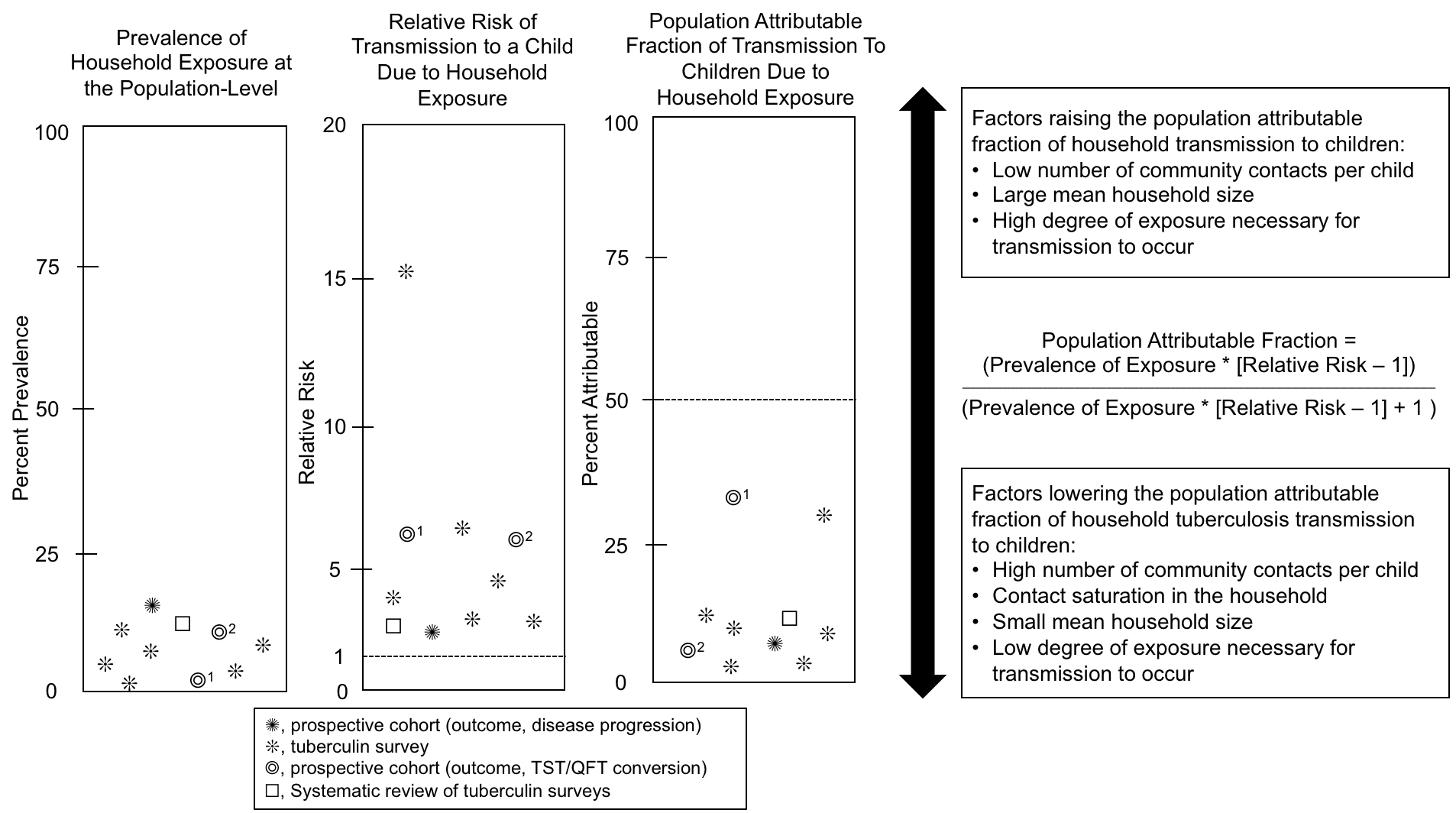 † We only include studies in this figure with information available on the prevalence of household exposure at the population level and the relative risk of transmission to a child due to household exposure. Molecular epidemiology studies and mathematical modeling studies included in the Table are not included here. The systematic review on tuberculin surveys includes 10 studies but is represented as pooled values in this figure as presented in Martinez et al, 2017. We also include two data points for Khan, 2018. The first (◎1) uses any exposure <200 meters from the participant’s household (including household exposures) as the parameter. The second (◎2) uses exposures that occurred only directly inside the participant’s household.  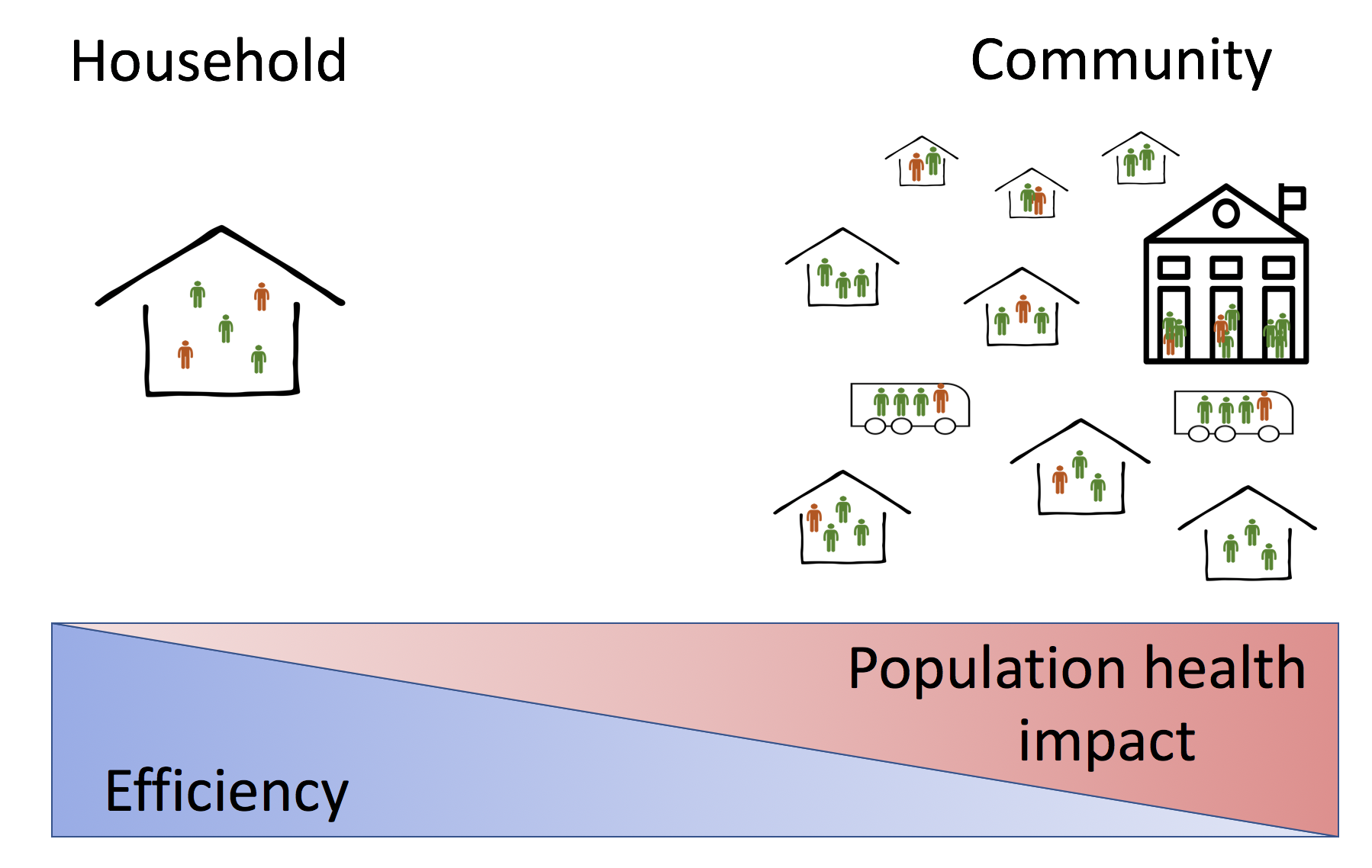 Key Messages:Conventional knowledge and policy reflect the hypothesis that the majority of pediatric tuberculosis occurs from transmission within the household, rather than in the community.The current public health strategy of household contact tracing of children after identification of an adult tuberculosis case has been emphasized as the principal public health intervention for pediatric tuberculosis, which is predicated on the theory that the majority of children are infected with tuberculosis through a household contact. We estimate that the population attributable fraction of pediatric tuberculosis transmission due to household exposure is between 10-30%, which is substantially lower than previously thought.At the population-level, transmission from the household was low (<30%) even in young children below 5 years of age.We propose that new public health strategies are necessary to address childhood tuberculosis will require comprehensive, community-based interventions in addition to household contact tracing.Search strategy and selection criteria:We first searched for any previous narrative or systematic review that attempted to quantify the population attributable fraction of tuberculosis transmission to children due to household exposure. None were found. We did find several review articles attempting to quantify the percent of adult tuberculosis transmission attributable to household exposure. All of these studies excluded children. We then searched MEDLINE and Google Scholar for articles published before December 1, 2018. We used the search terms “child”, ‘tuberculosis’, “conversion”, “transmission”, "community", “pediatric”, “paediatric”, “household”, amongst others. We also reviewed reference lists, bibliographies, our personal files, and other narrative reviews on tuberculosis transmission for additional relevant articles. We read abstracts in any language if relevant.References1. Dodd PJ, Yuen CM, Sismanidis C, Seddon JA, Jenkins HE. The Global Burden of Tuberculosis Mortality in Children: A Mathematical Modelling Study. The Lancet Global Health. 2017 Sep 1;5(9):e898-906.2. Liu L, Johnson HL, Cousens S, Perin J, Scott S, Lawn JE, Rudan I, Campbell H, Cibulskis R, Li M, Mathers C. Global, Regional, and National Causes of Child Mortality: An Updated Systematic Analysis for 2010 with Time Trends Since 2000. The Lancet. 2012 Jun 9;379(9832):2151-61.3. Jenkins HE, Yuen CM, Rodriguez CA, Nathavitharana RR, McLaughlin MM, Donald P, Marais BJ, Becerra MC. Mortality in Children Diagnosed with Tuberculosis: A Systematic Review and Meta-analysis. The Lancet Infectious Diseases. 2017 Mar 1;17(3):285-95.4. Lönnroth K, Castro KG, Chakaya JM, Chauhan LS, Floyd K, Glaziou P, Raviglione MC. Tuberculosis Control and Elimination 2010–50: Cure, Care, and Social Development. The Lancet. 2010 May 22;375(9728):1814-29.5. Nicol MP, Zar HJ. New Specimens and Laboratory Diagnostics for Childhood Pulmonary TB: Progress and Prospects. Paediatric Respiratory Reviews. 2011 Mar 1;12(1):16-21.6. Jenkins HE, Tolman AW, Yuen CM, Parr JB, Keshavjee S, Pérez-Vélez CM, Pagano M, Becerra MC, Cohen T. Incidence of Multidrug-resistant Tuberculosis Disease in Children: Systematic Review and Global Estimates. The Lancet. 2014 May 3;383(9928):1572-9.7. Dodd PJ, Gardiner E, Coghlan R, Seddon JA. Burden of Childhood Tuberculosis in 22 High-burden Countries: A Mathematical Modelling Study. The Lancet Global Health. 2014 Aug 1;2(8):e453-9.8. World Health Organization. Guidance for National Tuberculosis Programmes on the Management of Tuberculosis in Children. World Health Organization; 2014.9. Hsu KH. Contact Investigation: A Practical Approach to Tuberculosis Eradication. American Journal of Public Health. 1963 Nov;53(11):1761-9.10. Yates TA, Khan PY, Knight GM, Taylor JG, McHugh TD, Lipman M, White RG, Cohen T, Cobelens FG, Wood R, Moore DA. The Transmission of Mycobacterium Tuberculosis in High Burden Settings. The Lancet Infectious Diseases. 2016 Feb 1;16(2):227-38.11. Khan PY, Yates TA, Osman M, Warren RM, van der Heijden Y, Padayatchi N, Nardell EA, Moore D, Mathema B, Gandhi N, Eldholm V. Transmission of Drug-Resistant Tuberculosis in HIV-endemic Settings. The Lancet Infectious Diseases. 2018 Dec 13.12. World Health Organization Stop TB Partnership, Childhood TB Subgroup. Guidance for national tuberculosis programmes on the management of tuberculosis in children. The international journal of tuberculosis and lung disease: the official journal of the International Union against Tuberculosis and Lung Disease. 2006 Oct;10(10):1091-1097.13. Kenyan Ministry of Health, Division of Leprosy, Tuberculosis, and Lung Disease. National Guidelines on Management of Tuberculosis in Children, Second Edition. August, 2013. 14. Andrews JR, Nemes E, Tameris M, Landry BS, Mahomed H, McClain JB, Fletcher HA, Hanekom WA, Wood R, McShane H, Scriba TJ. Serial QuantiFERON Testing and Tuberculosis Disease Risk among Young Children: An Observational Cohort Study. The Lancet Respiratory Medicine. 2017 Apr 1;5(4):282-9015. Martinez L, le Roux DM, Barnett W, Stadler A, Nicol MP, Zar HJ. Tuberculin Skin Test Conversion and Primary Progressive Tuberculosis Disease in the First Five Years of Life: A Birth Cohort Study from Cape Town, South Africa. The Lancet Child & Adolescent Health. 2018 Jan 1;2(1):46-55.16. Khan PY. Investigating Mycobacterium Tuberculosis Transmission in Rural Malawi (Doctoral dissertation, London School of Hygiene & Tropical Medicine).17. Andrews JR, Hatherill M, Mahomed H, Hanekom WA, Campo M, Hawn TR, Wood R, Scriba TJ. The Dynamics of QuantiFERON-TB Gold In-Tube Conversion and Reversion in a Cohort of South African Adolescents. American Journal of Respiratory and Critical Care Medicine. 2015 Mar 1;191(5):584-91.18. Slater M, DuBose A, Banaei N. False-Positive Quantiferon Results at a Large Healthcare Institution. Clinical Infectious Diseases. 2014 Jun 1;58(11):1641-2.19. Slater ML, Welland G, Pai M, Parsonnet J, Banaei N. Challenges with QuantiFERON-TB Gold Assay for Large-Scale, Routine Screening of US Healthcare Workers. American Journal of Respiratory and Critical Care Medicine. 2013 Oct 15;188(8):1005-10.20. Muñoz FM, Ong LT, Seavy D, Medina D, Correa A, Starke JR. Tuberculosis Among Adult Visitors of Children With Suspected Tuberculosis and Employees at a Children’s Hospital. Infection Control & Hospital Epidemiology. 2002 Oct;23(10):568-72.21. Schaaf HS, Donald PR, Scott F. Maternal chest radiography as supporting evidence for the diagnosis of tuberculosis in childhood. Journal of Tropical Pediatrics. 1991 Oct 1;37(5):223-5.22. Madhi SA, Nachman S, Violari A, Kim S, Cotton MF, Bobat R, Jean-Philippe P, McSherry G, Mitchell C. Primary Isoniazid Prophylaxis against Tuberculosis in HIV-Exposed Children. New England Journal of Medicine. 2011 Jul 7;365(1):21-31.23. Nachman S, Zeldow, B, Dittmer, S, et al. Lack of Identification of Adult TB Contacts in Infants with Microbiologically Confirmed or Clinically presumed TB (MCCP TB) in Clinical Trial P1041. In: 6th International AIDS Society Conference on HIV Pathogenesis and Treatment; Abstract no. WEPDB0201; Rome, Italy; 2011.24. Martinez L, Shen Y, Mupere E, Kizza A, Hill PC, Whalen CC. Transmission of Mycobacterium tuberculosis in Households and the Community: A Systematic Rview and Meta-analysis. American Journal of Epidemiology. 2017 May 10;185(12):1327-39.2. Madico G, Gilman RH, Cabrera L, Kacena K, Díaz JF, Checkley W, Kohlstadt I, Black R. Community Infection Ratio as an Indicator for Tuberculosis Control. The Lancet. 1995 Feb 18;345(8947):416-9.2. Khan PY, Glynn JR, Fielding KL, Mzembe T, Mulawa D, Chiumya R, Fine PE, Koole O, Kranzer K, Crampin AC. Risk Factors for Mycobacterium Tuberculosis Infection in 2–4 Year Olds in a Rural HIV-prevalent Setting. The International Journal of Tuberculosis and Lung Disease. 2016 Mar 1;20(3):342-9.2. Cranmer LM, Kanyugo M, Jonnalagadda SR, Lohman-Payne B, Sorensen B, Obimbo EM, Wamalwa D, John-Stewart GC. High Prevalence of Tuberculosis Infection in HIV-1 Exposed Kenyan Infants. The Pediatric Infectious Disease Journal. 2014 Apr;33(4):401.2. Lule SA, Mawa PA, Nkurunungi G, Nampijja M, Kizito D, Akello F, Muhangi L, Elliott AM, Webb EL. Factors Associated with Tuberculosis Infection, and With Anti-Mycobacterial Immune Responses, Among Five Year Olds BCG-immunised at Birth in Entebbe, Uganda. Vaccine. 2015 Feb 4;33(6):796-804.. Dorjee K, Topgyal S, Dorjee C, Tsundue T, Namdol T, Tsewang T, Nangsel T, Lhadon D, Choetso T, Dawa T, Phentok T. High Prevalence of Active and Latent Tuberculosis in Children and Adolescents in Tibetan Schools in India: The Zero TB Kids Initiative in Tibetan Refugee Children. Clinical Infectious Diseases. 2018 Nov 20.3. Ganmaa D, Khudyakov P, Buyanjargal U, Jargalsaikhan B, Baigal D, Munkhjargal O, Yansan N, Bolormaa S, Lkhagvasuren E, Sempos CT, Bromage S. Prevalence and determinants of QuantiFERON-diagnosed tuberculosis infection in 9,810 Mongolian schoolchildren. Clinical Infectious Diseases. 2018 Nov 27.3. Borgdorff MW, Van Soolingen D. The Re‐emergence of Tuberculosis: What Have We Learnt from Molecular Epidemiology?. Clinical Microbiology and Infection. 2013 Oct;19(10):889-901.3. Schaaf HS, Michaelis IA, Richardson M, Booysen CN, Gie RP, Warren R, Van Helden PD, Beyers N. Adult-to-child Transmission of Tuberculosis: Household or Community Contact?. The International Journal of Tuberculosis and Lung Disease. 2003 May 1;7(5):426-31.3. Marais BJ, Hesseling AC, Schaaf HS, Gie RP, Van Helden PD, Warren RM. Mycobacterium Tuberculosis Transmission is Not Related to Household Genotype in a Setting of High Endemicity. Journal of Clinical Microbiology. 2009 May 1;47(5):1338-43.3. Guthrie JL, Delli Pizzi A, Roth D, Kong C, Jorgensen D, Rodrigues M, Tang P, Cook VJ, Johnston J, Gardy JL. Genotyping and Whole-Genome Sequencing to Identify Tuberculosis Transmission to Pediatric Patients in British Columbia, Canada, 2005–2014. The Journal of Infectious Diseases. 2018 May 11;40:1-9.3. Andrews JR, Morrow C, Walensky RP, Wood R. Integrating Social Contact and Environmental Data in Evaluating Tuberculosis Transmission in a South African tTwnship. The Journal of Infectious Diseases. 2014 Mar 8;210(4):597-603.3. Johnstone-Robertson SP, Mark D, Morrow C, Middelkoop K, Chiswell M, Aquino LD, Bekker LG, Wood R. Social Mixing Patterns within a South African Township Community: Implications for Respiratory Disease Transmission and Control. American Journal of Epidemiology. 2011 Nov 9;174(11):1246-55.3. Vallejo JG, Ong LT, Starke JR. Clinical features, diagnosis, and treatment of tuberculosis in infants. 1994. Pediatrics, 94(1): 1-73. Roadmap Towards Ending TB in Children and Adolescents, Second Edition.Geneva: World Health Organization; 2018. Licence: CC BY-NC-SA 3.0 IGO.. World Health Organization. Global Tuberculosis Report 2018. Geneva: World Health Organization; 2018.4. Martinez L, Shen Y, Handel A, Chakraburty S, Stein CM, Malone LL, Boom WH, Quinn FD, Joloba ML, Whalen CC, Zalwango S. Effectiveness of WHO’s Pragmatic ScreeningAlgorithm for Child Contacts of Tuberculosis Cases in Resource-Constrained Settings: A Prospective Cohort Study in Uganda. The Lancet Respiratory Medicine. 2018 Apr 1;6(4):276-86.4. Marais BJ, Gie RP, Hesseling AC, Schaaf HS, Lombard C, Enarson DA, Beyers N. A Refined Symptom-based Approach to Diagnose Pulmonary Tuberculosis in Children. Pediatrics. 2006 Nov 1;118(5):e1350-9.4. Warsinske HC, Rao AM, Moreira FM, Santos PCP, Liu AB, Scott M, Malherbe ST, Ronacher K, Walzl G, Winter J, Sweeney TE. Assessment of Validity of a Blood-Based 3-Gene Signature Score for Progression and Diagnosis of Tuberculosis, Disease Severity, and Treatment Response. JAMA network open, 2018; 1 (6): e183779-e183779.4. Zak DE, Penn-Nicholson A, Scriba TJ, Thompson E, Suliman S, Amon LM, Mahomed H, Erasmus M, Whatney W, Hussey GD, Abrahams D. A Blood RNA Signature for Tuberculosis Disease Risk: A Prospective Cohort Study. The Lancet. 2016 Jun 10;387(10035):2312-22.4. Machingaidze S, Wiysonge CS, Hussey GD. Strengthening the Expanded Programme on Immunization in Africa: Looking Beyond 2015. PLoS Medicine. 2013 Mar 19;10(3):e1001405.4. Zar HJ, Hanslo D, Tannenbaum E, Klein M, Argent A, Eley B, Burgess J, Magnus K, Bateman ED. Aetiology and Outcome of Pneumonia in Human Immunodeficiency Virus‐Infected Children Hospitalized in South Africa. Acta Paediatrica. 2001 Feb;90(2):119-25.4. Oliwa JN, Karumbi JM, Marais BJ, Madhi SA, Graham SM. Tuberculosis as a Cause or Comorbidity of Childhood Pneumonia in Tuberculosis-endemic Areas: A Systematic Review. The Lancet Respiratory Medicine. 2015 Mar 1;3(3):235-43.4. Dodd PJ, Yuen CM, Becerra MC, Revill P, Jenkins HE, Seddon JA. Potential Effect of Household Contact Management on Childhood Tuberculosis: A Mathematical Modelling Study. The Lancet Global Health. 2018 Dec 1;6(12):e1329-38.First Author, Year YearsAge, yrsSettingStudy Design (Sample Size)‡ConclusionsConversion Studies     Martinez, 20182012–20170-5South AfricaProspective cohort (N=915), tuberculin conversion11% of conversions occurred in households with a tuberculosis case in the last year    Andrews, 20172009–20120-2South AfricaProspective cohort (N=2512), conversion19% of conversions occurred in households with a tuberculosis case    Khan, 20182012–2015<6MalawiProspective cohort (N=3066), tuberculin conversion11% of conversions lived a distance <200 meters from a known tuberculosis caseDisease Progression Studies    Martinez, 20182012–20170-5South AfricaProspective cohort (N=915)19% of children developing tuberculosis were exposed to tuberculosis in the home     Nachman, 20112004–20080-3South AfricaProspective trial data of HIV-exposed infants (N=1329)45 children developed tuberculosis; 28% were exposed to tuberculosis in the home*Cross-Sectional Surveys    Martinez, 20171931–2015<1514 countriesSystematic review of tuberculin surveys (N=170615)Household exposure at the population-level was low; <25% of transmission occurred in households    Khan, 201620122-4MalawiTuberculin survey (N=3170)<10% transmission occurred in households with a tuberculosis case    Dorjee, 20182017–201813†TibetTuberculin survey (N=5234)<10% of childhood infections were attributable to recent household exposure    Cranmer, 20141999–20020.5KenyaT-SPOT.TB survey (N=128)14% of infants with a positive T-SPOT.TB were exposed to a parent with active tuberculosis    Lule, 20152002–20055UgandaT-SPOT.TB survey (N=886)20% of T-SPOT.TB positive children were exposed to a tuberculosis case    Ganmaa, 20182015–20176–13MongoliaQuantiFERON-TB survey (N=9810)13.1% of tuberculosis infections were attributable to household tuberculosis exposureMolecular Studies    Schaaf, 20031993–1998≤15South AfricaPopulation-based; all culture-confirmed pediatric cases (N=35)34% of diseased children were part of a cluster with a household tuberculosis case    Guthrie, 20182005–2014<18British ColombiaPopulation-based; all culture-confirmed pediatric cases (N=49))70% of transmission occurred either in a foreign country or locally but outside the householdMathematical Modeling     Andrews, 20142009<15South Africa Modelling with support from empirical social network interaction data 25-30% of new tuberculosis infections in children occurred in households 